Lesson 1: Chapter 7	Name_______________________________Class__________________The RenaissanceArt-Leonardo Da Vinci- __________________________________________________________________________________________________________________________________________________________________________________________________________________________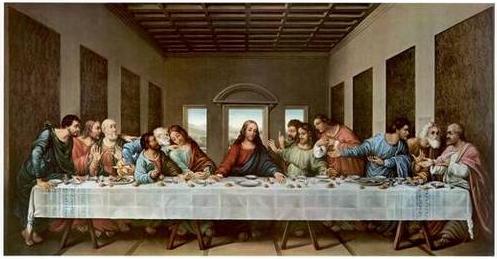 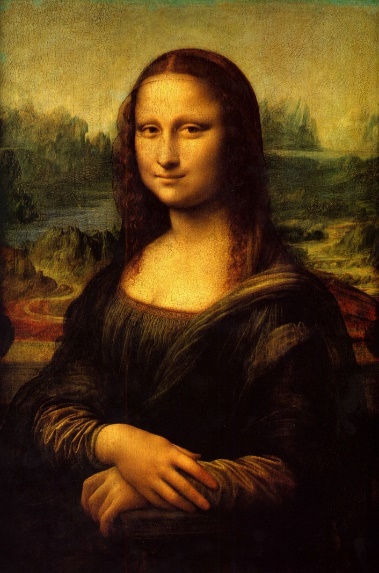 ________________________________________________________________________________________________________________________________________________________________________________________________________________________________________________________________________________________________________________________Michaelangelo- _____________________________________________________________________________________________________________________________________________________________________________________________________________________________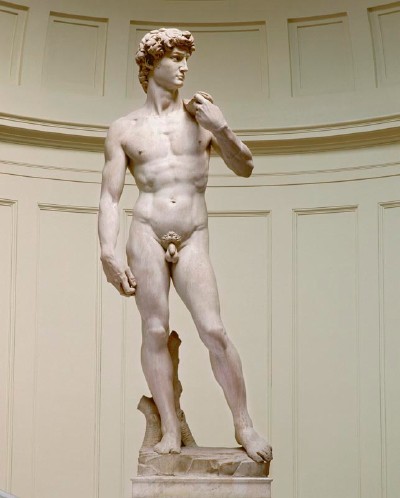 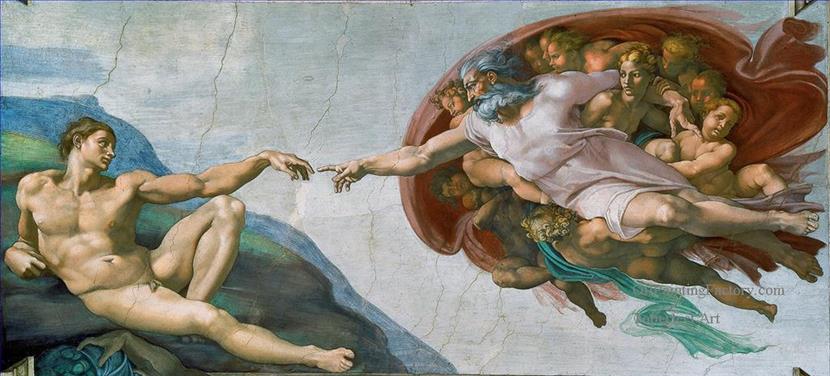 __________________________________________________________________________________________________________________________________________________________________________________________________________________________________________MusicPalestrina- _________________________________________________________________________________________________________________________________________________________________________________________________________________________________Polyphony- ________________________________________________________________________________________________________________________________________________________________________________________________________________________________Counterpoint- ______________________________________________________________________________________________________________________________________________________________________________________________________________________________Video:_________________________________________________________________________________________________________________________________________________________________________________________________________________________________________________________________________________________________________________________________________________________________________________________________DanceCourtdance- _______________________________________________________________________________________________________________________________________________________________________________________________________________________________TheaterCommedia dell’ arte- ________________________________________________________________________________________________________________________________________________________________________________________________________________________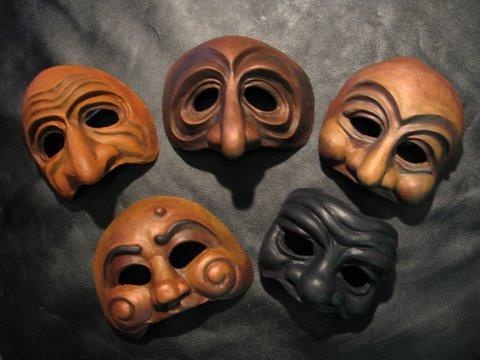 						__________________________________________						__________________________________________						__________________________________________						__________________________________________Elizabethan Theater-_________________________________________________________________________________________________________________________________________________________________________________________________________________________William Shakespeare-________________________________________________________________________________________________________________________________________________________________________________________________________________________